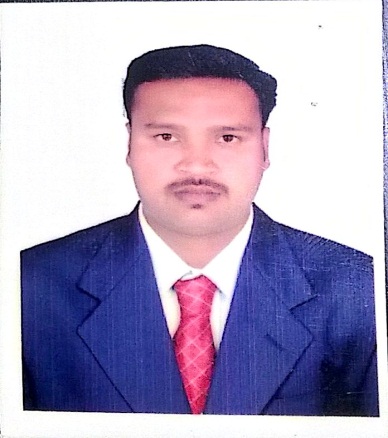 . Jeet building cont. L.L.C. WORKING AS A CAMP BOSS